Spodenki dla mężczyzn - jaki model do uprawiania sportu, a jaki na co dzień?Nie od dziś wiadomo, że inne ubrania wybiera się do chodzenia na co dzień, a inne do uprawiania sportu. W tym wpisie omówimy <strong>spodenki dla mężczyzn</strong> - jakie wybrać? Zapraszamy do czytania!Spodenki dla mężczyznModa na sport nie mija, a odzież, która przeznaczona jest do wykonywania różnorodnych aktywności fizycznych, świetnie nadaje się również do chodzenia na co dzień. Sklepy oferują różnorodne modele koszulek czy butów, w których można wyjść na miasto. Znajdują się tam również spodenki dla mężczyzn. Który model wybrać do uprawiania sportu, a który do chodzenia, gdy na zewnątrz panuje upał? Poniżej znajdziesz odpowiedź na to pytanie!Jaki model spodenek wybrać do aktywności fizycznej?Do uprawiania sportu warto wybrać spodenki dla mężczyzn, które w razie potrzeby będą zatrzymywać ciepło lub odprowadzać wilgoć. Zwróć uwagę na elastyczne modele, które nie przylegają do ciała i gwarantują swobodę ruchu. Możesz również przyjrzeć się spodenkom, które posiadają wentylację. Odzież do uprawiania sportu wykonana jest zwykle z poliestru.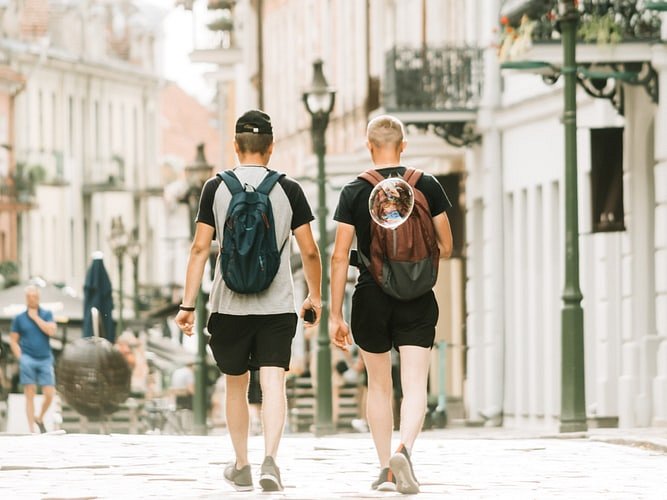 Spodenki dla mężczyzn na co dzieńDo chodzenia na co dzień możesz kupić spodnie wykonane z bawełny lub jeansu. Dzięki temu zachowają one swój elegancki wygląd i dobrze będą wyglądać do t-shirtów, a także innych elementów odzieży. Podobnie jak spodnie sportowe, zapewniają one swobodę ruchu i nie przylegają do ciała, co pozwala czuć się komfortowo. Spodenki dla mężczyzn mogą mieć przyjemną tkaninę, która sprawi, że będą one wygodne. Dresowa odzież posiada zwykle kieszenie, w których można przechowywać różne rzeczy. Sprawdź naszą stronę i wybierz idealny dla siebie model.